ПРИКАЗ № ___-пг. Петропавловск – Камчатский	                __ января 2020 годаПРИКАЗЫВАЮ:Внести в приложение к приказу Агентства инвестиций и предпринимательства Камчатского края от 25.09.2019 № 221-п «Об утверждении порядка предоставления субсидий субъектам малого и среднего предпринимательства в целях возмещения части затрат, связанных с осуществлением деятельности в сфере туризма» (далее –Порядок) следующие изменения:в пункте 1 части 3 заменить слова «туристические базы, кемпинги и иные средства размещения, вместимостью от 10 и более спальных мест» словами «туристические базы и иные средства размещения, вместимостью от 10 и более спальных мест в каждом здании, строении, предназначенном для размещения туристов»;изложить часть 4 в следующей редакции:«4. Размер субсидии составляет 50% от затрат, произведенных СМСП, но не более 3 000 тыс. рублей на одного СМСП.»;изложить пункт 7 части 5 в следующей редакции:«7) СМСП - юридическое лицо не должно находиться в процессе реорганизации, ликвидации, в отношении него не введена процедура банкротства, деятельность получателя субсидии не приостановлена в порядке, предусмотренном законодательством Российской Федерации, а получатель субсидий – индивидуальный предприниматель не должен прекратить деятельность в качестве индивидуального предпринимателя;»;в пункте 15 части 5 исключить слова «, субсидии субъектам малого и среднего предпринимательства, осуществляющим деятельность в сфере туризма»;пункт 20 части 5 признать утратившим силу;часть 5 дополнить пунктом 23 следующего содержания:«23) у СМСП отсутствует действующий договор о предоставлении субсидии субъектам малого и среднего предпринимательства, осуществляющим деятельность в сфере туризма, на дату предоставления документов на получение субсидии.».Разместить настоящий приказ на официальном сайте исполнительных органов государственной власти Камчатского края в сети Интернет: www.kamgov.ru.Опубликовать настоящий приказ в официальном печатном издании Губернатора и Правительства Камчатского края «Официальные ведомости».Настоящий приказ вступает в силу со дня его официального опубликования. Руководитель                                                                                       О.В. Герасимова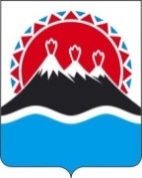 АГЕНТСТВО ИНВЕСТИЦИЙ И ПРЕДПРИНИМАТЕЛЬСТВА КАМЧАТСКОГО КРАЯО внесении изменений в приложение к приказу Агентства инвестиций и предпринимательства Камчатского края от 25.09.2019 № 221-п «Об утверждении порядка предоставления субсидий субъектам малого и среднего предпринимательства в целях возмещения части затрат, связанных с осуществлением деятельности в сфере туризма»